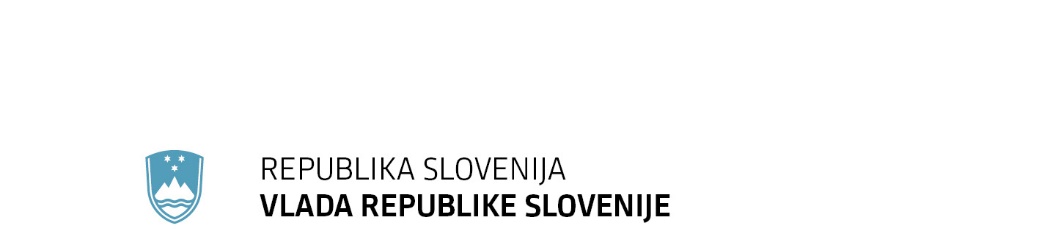 SPOROČILO ZA JAVNOST30. redna seja Vlade Republike Slovenije5. januar 2023Sprememba Uredbe o metodah vzorčenja proizvodov in izvajanju uredbe (ES) o mejnih vrednostih ostankov pesticidov v ali na hrani in krmi rastlinskega in živalskega izvoraVlada je izdala Uredbo o spremembi in dopolnitvi Uredbe o metodah vzorčenja proizvodov in izvajanju uredbe (ES) o mejnih vrednostih ostankov pesticidov v ali na hrani in krmi rastlinskega in živalskega izvora ter jo objavi v Uradnem listu RS.Cilj spremembe in dopolnitve uredbe je, da v izjemnih okoliščinah vlada izda odlok, s katerim dovoli na svojem ozemlju dajanje na trg živil in krme, ki se oceni kot varna, vendar glede ostankov pesticidov ni skladna z evropsko Uredbo 396/2005, ki določa mejne vrednosti ostankov pesticidov v živilih in krmi. V vladnem odloku je določena posamezna vrsta živil oziroma krme, časovno obdobje in količina.Vlagatelj (bodoči uvoznik blaga) vloži na Upravo za varno hrano, veterinarstvo in varstvo rastlin (UVHVVR) vlogo s priloženim dokazilom o dovoljeni mejni vrednosti ostankov pesticidov v državi izvora oziroma porekla blaga ter analizni izvid blaga. UVHVVR po uradni dolžnosti izdela oceno tveganja, za kar vlagatelju ne bo treba plačati pristojbine. V primeru izkazanega sprejemljivega tveganja, ki je osnova za zagotavljanje varnosti za zdravje potrošnikov UVHVVR izda vlagatelju dovoljenje za dajanje živila oziroma krme v promet na ozemlju Republike Slovenije. Dovoljenje bo omejeno za obdobje in do količine, ki ne presega dovoljenega obdobja in količine iz za ta namen izdanega odloka vlade.Vir: Ministrstvo za kmetijstvo, gozdarstvo in prehranoOdlok o ustanovitvi Odbora za spremljanje izvajanja skupne kmetijske politikeVlada je izdala Odlok o ustanovitvi Odbora za spremljanje izvajanja skupne kmetijske politike (SKP), ki se objavi v Uradnem listu RS.V skladu z Uredbo EU mora vsaka država članica v treh mesecih od datuma uradnega obvestila državi članici o izvedbenem sklepu Evropske komisije (EK) o odobritvi strateškega načrta SKP ustanoviti Odbor za spremljanje izvajanja skupne kmetijske politike. Sklep o odobritvi strateškega načrta SKP za obdobje 2023–2027 za Slovenijo je bil izdan 28. oktobra 2022. Odbor za spremljanje SKP preverja zlasti:napredek pri izvajanju strateškega načrta SKP ter doseganju mejnikov in ciljnih vrednosti;težave, ki vplivajo na smotrnost strateškega načrta SKP, ter ukrepe, sprejete za obravnavanje teh težav, vključno z napredkom pri poenostavitvi in zmanjšanju upravnega bremena za končne upravičence;elemente predhodne ocene, navedene v Uredbi 2021/1060/EU in strateškem dokumentu iz navedene uredbe;napredek, dosežen pri izvajanju vrednotenj, sintez vrednotenj in vsakega nadaljnjega spremljanja ugotovitev;zadevne informacije v zvezi s smotrnostjo strateškega načrta SKP, ki jih zagotovi nacionalna mreža SKP; izvajanje ukrepov v zvezi s komuniciranjem in prepoznavnostjo;širjenje administrativne usposobljenosti za javne organe in kmete ter druge upravičence, kadar je ustrezno.Odbor za spremljanje SKP tudi izda mnenje o metodologiji in merilih, uporabljenih za izbor operacije,  letnih poročilih o smotrnosti, načrtu vrednotenja in njegovih spremembah in vseh predlogih organa upravljanja za spremembo strateškega načrta SKP.Vir: Ministrstvo za kmetijstvo, gozdarstvo in prehranoSoglasje k Spremembi in dopolnitvi Statuta Sklada kmetijskih zemljišč in gozdov RSVlada je soglašala k Spremembi in dopolnitvi Statuta Sklada kmetijskih zemljišč in gozdov RS (SKZG), ki ga je na svoji seji septembra 2022 sprejel Svet SKGZ.Dopolnitev prve alineje točke b) prvega odstavka 21. člena Statuta SKZG se nanaša na sprejemanje pravilnika o notranji organizaciji in sistematizaciji delovnih mest, ki ga direktor sklada na podlagi dopolnjene določbe sprejme s »soglasjem sveta sklada«.Sprememba prvega odstavka 22. člena Statuta SKZG pa se nanaša na objavo splošnih aktov sklada, in sicer se na podlagi spremenjene določbe Statut SKZG, Pravilnik o prometu z nepremičninami in Pravilnik o zakupu kmetij in kmetijskih zemljišč objavijo v Uradnem listu RS. Ostali splošni akti sklada se objavijo na oglasni deski in na spletni strani sklada.Vir: Ministrstvo za kmetijstvo, gozdarstvo in prehranoPredlog poslovnega in finančnega načrta Slovenskega podjetniškega sklada za leto 2023Vlada je potrdila poslovni in finančni načrt (v nadaljevanju PFN) Javnega sklada RS za podjetništvo (Slovenski podjetniški sklad – SPS) za leto 2023, v skupni višini okoli 122 milijonov evrov. PFN sklada predvideva podporo mikro, malim in srednje velikim podjetjem (MSP), vključno z zagonskimi in hitro rastočimi podjetji. To bo izvajal preko finančnih spodbud v obliki garancij za zavarovanje bančnih kreditov s subvencijo obrestnih mer, mikrokreditov in specifičnih kreditnih linij ter semenskega in tveganega kapitala. Predvideva oblikovanje spodbud za dvig kompetenc v okviru programov:Vsebinska podpora prejemnikom sredstev (MSP) v obdobju 2018–2023, Celovit vavčerski sistem spodbud malih vrednosti 2018–2023, ReactEU – Vavčerski sistem spodbud malih vrednosti 2021–2023. Spodbude za trajnostni razvoj bodo oblikovane v obliki 	posebnih spodbud za posebne ciljne skupine za trajnostni razvoj ter prek projektov/programov za spodbujanje trajnostnega razvoja na nacionalni ravni in na mednarodnem nivoju.Sklad bo  leta 2023 lahko izvajal tudi ukrepe za pomoč gospodarstvu zaradi posledic energetske krize oziroma druge posebne projekte po naročilu in skladno s sprejetimi usmeritvami Vlade RS, Ministrstva za gospodarski razvoj in tehnologijo ali druge državne institucije, še posebej, če so interventne narave in jih ni mogoče predvideti v okviru rednega poslovanja sklada. Sklad je v izkazu prihodkov in odhodkov načrtoval dobrih 8 milijonov evrov skupnih prihodkov, 7,6 milijonov evrov skupnih odhodkov ter 0,4 milijone evrov presežka prihodkov nad odhodki. Dovzetnost Sklada je za tveganja srednja do visoka. Le tako lahko MSP-ji zadostijo in dosegajo zastavljene cilje ter zagotavljajo ustrezne produkte za zadovoljevanje povpraševanja na trgu s strani MSP. Vendar pa ima Sklad vzpostavljen sistem notranjega upravljanja tveganj, pri katerem sledi praksam finančnih institucij. To pomeni varno poslovanje in odgovorno upravljanje tveganj. Tako kot v preteklih letih bo tudi  leta 2023 nadaljeval z digitalizacijo in racionalizacijo poslovanja. PFN temelji na podlagi zastavljene strateške vloge in pripadajočih operativnih vlog v letu 2023 in upošteva strateška izhodišča in zaznane vrzeli. Nadzorni svet Sklada je predhodno dal pozitivno stališče k skladu.Vir: Ministrstvo za gospodarski razvoj in tehnologijoZdruženi postopek načrtovanja in dovoljevanja za prenovo daljnovoda  Divača–KoperVlada  je sprejela sklep o izvedbi združenega postopka načrtovanja in dovoljevanja za prenovo daljnovoda 110 kV Divača–Koper I s prehodom na 2 × 110 kV. Temeljni cilj načrtovane prenove daljnovoda 110 kV Divača–Koper I s prehodom na 2 × 110 kV je nadgradnja obstoječega enosistemskega v dvosistemski daljnovod z namenom zagotoviti dolgoročno zanesljivost napajanja oziroma večjo zanesljivost obratovanja celotnega obalnega dela Primorske. Ob predvideni porasti odjema električne energije in predvsem ob realizaciji novih razdelilnih  transformatorskih postaj (RTP) na območju južne Primorske (RTP 110/20 kV Izola, RTP 110/20 kV Hrpelje, RTP 110/20 kV Luka Koper, energetske napajalne postaje Črni Kal ter komercialne 110 kV povezave s sosednjo Italijo) obstoječa konfiguracija prenosnega omrežja ne bo več omogočala zanesljivega obratovanja. Ker trasa obstoječega daljnovoda DV 110 kV Divača–Koper zaradi potekov v bližini predvsem stanovanjskih površin na nekaterih območjih ni optimalno umeščena v prostor, bodo v postopku načrtovanja in dovoljevanja predvidene optimizacije nekaterih potekov daljnovoda in/ali tehnične izvedbe daljnovoda.Vir: Ministrstvo za okolje in prostorIzvedba državnega prostorskega načrtovanja za polje vetrnih elektrarn Dolenja vasVlada  je sprejela  sklep o izvedbi državnega prostorskega načrtovanja za polje vetrnih elektrarn Dolenja vas. Postopek priprave in sprejetja državnega prostorskega načrta (DPN) za polje vetrnih elektrarn Dolenja vas se bo izvedlo na podlagi 84. do 90. člena Zakona o urejanju prostora. Osnovni cilj načrtovane prostorske ureditve je gradnja polja vetrnih elektrarn in s tem  prispevati k povečanju proizvodnje električne energije iz obnovljivih virov.  Območje načrtovane prostorske ureditve je na območju občine Divača.V polje vetrnih elektrarn Dolenja vas  je povezanih 11 novih vetrnih elektrarn moči predvidoma do 6 MW ter vključitev že delujoče vetrne elektrarne, ki ima moč 2.3 MW. Načrtovane so tudi vse potrebne spremljajoče ureditve: dostopne poti do posameznih vetrnih elektrarn in povezovalni 20 kV elektroenergetski podzemni kabli. Povezava z razdelilno transformatorsko postajo (RTP)  Divača se načrtuje s skupnim kablovodom za polje vetrnih elektrarn  (PVE) Dolenja vas, PVE Zajčica, PVE Senožeška brda in PVE Griže-Veliko polje.Vir: Ministrstvo za okolje in prostorKoledar državnih proslav v letu 2023Vlada Republike Slovenije je na današnji seji potrdila koledar državnih proslav za leto 2023, kot ga je pripravil Koordinacijski odbor za državne proslave in prireditve.Izvedene bodo: državna proslava ob Prešernovem dnevu, slovenskem kulturnem prazniku, državna proslava ob dnevu upora proti okupatorju, državna proslava ob dnevu državnosti, državna proslava ob dnevu reformacije, državna proslava ob dnevu Rudolfa Maistra ter državna proslava ob dnevu samostojnosti in enotnosti.Leta 2022 so bile prirejene državne proslave ob naslednjih priložnostih: Prešernov dan, slovenski kulturni praznik, dan upora proti okupatorju, dan državnosti, praznik vrnitve Primorske k matični domovini, dan reformacije ter dan samostojnosti in enotnosti.Vir: Generalni sekretariat vladeTehnične varnostne zahteve za kriptografske rešitve, ki so varnostno ustrezne za obravnavo tajnih podatkov različnih stopenj tajnostiVlada je sprejela tehnične varnostne zahteve za kriptografske rešitve, ki so varnostno ustrezne za obravnavo tajnih podatkov različnih stopenj tajnosti. Uredba o varovanju tajnih podatkov v tretjem odstavku 80. člena določa, da vlada podrobneje določi tehnične varnostne zahteve za kriptografske rešitve, ki so varnostno ustrezne za obravnavo tajnih podatkov različnih stopenj tajnosti. Obravnavanje tajnih podatkov zunaj upravnega ali varnostnega območja je dovoljeno z uporabo kriptografskih rešitev, za katere je izdano potrdilo o varnostni ustreznosti. Potrdilo nacionalni varnostni organ izda na podlagi postopka ugotavljanja ustreznosti kriptografskih rešitev.V postopku ugotavljanja varnostne ustreznosti kriptografske rešitve nacionalni varnostni organ med drugim preveri tudi izpolnjevanje osnovnih varnostnih zahtev za kriptografske rešitve, ki se uporabljajo za varovanje tajnih podatkov različnih stopenj tajnosti. Osnovne varnostne zahteve določajo poleg uporabe kriptografskih algoritmov različnih ravni tudi tehnične varnostne zahteve, ki jim mora zadoščati posamezna kriptografska rešitev, da je varnostno ustrezna za varovanje tajnih podatkov.Vir: Urad vlade za varovanje tajnih podatkovVlada dala soglasje k Poslovniku Inšpekcijskega svetaVlada Republike Slovenije je dala soglasje k Poslovniku Inšpekcijskega sveta, ki ga je sprejel Inšpekcijski svet dne 15. decembra 2022.Zakon o inšpekcijskem nadzoru določa, da se vprašanja, povezana z delom Inšpekcijskega sveta, uredijo v poslovniku, ki ga sprejme Inšpekcijski svet v soglasju z vlado. Veljavni Poslovnik Inšpekcijskega sveta je Inšpekcijski svet sprejel 20. decembra 2017, Vlada Republike Slovenije  pa je z njim soglašala 16. januarja 2018.V novem Poslovniku Inšpekcijskega sveta je natančneje urejen sklic seje Inšpekcijskega sveta, potek seje, zvočno snemanje seje, glasovanje in zaupnost podatkov, s katerimi se seznanijo udeleženci. Priloga I, v kateri so določena območja upravnih enot, za katera so pristojne posamezne regijske koordinacije inšpektorjev, ostaja vsebinsko nespremenjena.Vir: Ministrstvo za javno upravoPooblastilo ministrici Ajanović Hovnik za pogajanja o Kolektivni pogodbi za policisteVlada Republike Slovenije je pooblastila Sanjo Ajanović Hovnik, ministrico za javno upravo v funkciji ministrice za notranje zadeve, za pogajanja o spremembah in dopolnitvah Kolektivne pogodbe za policiste v delu, ki se nanaša na delo sindikalnih zaupnikov, ki opravljajo delo v organih sindikata.Vlada Republike Slovenije je junija 2022 za pogajanja pooblastila mag. Tatjano Bobnar, ki pa ji je funkcija ministrice prenehala. Vlada je julija 2022 sprejela izhodišča za pogajanja o spremembah in dopolnitvah Kolektivne pogodbe za policiste (KPP) v delu, ki se nanaša na delo sindikalnih zaupnikov v organih sindikata. Če bo s sindikati dosežen dogovor o sklenitvi aneksa h KPP oziroma dogovor o sklenitvi nove kolektivne pogodbe, bo Ministrstvo za notranje zadeve vlado seznanilo z dogovorjenim in predlagalo sklenitev aneksa.Vir: Ministrstvo za notranje zadevePoročilo o izvajanju programa postopnega zapiranja Rudnika Trbovlje-Hrastnik Vlada se je seznanila s poročilom Ministrstva za infrastrukturo o višini in namenu porabe sredstev ter izvajanju programa postopnega zapiranja Rudnika Trbovlje-Hrastnik v obdobju od julija do septembra 2022.Zakon o postopnem zapiranju Rudnika Trbovlje-Hrastnik in razvojnem prestrukturiranju regije določa, da ministrstvo, pristojno za energetiko, četrtletno poroča Vladi Republike Slovenije o višini in namenu porabe sredstev ter izvajanju programa postopnega zapiranja Rudnika Trbovlje-Hrastnik za obdobje 2022–2023. Nadzor nad izvajanjem programa in porabo sredstev opravlja neodvisna strokovna institucija GEOSTERN, d. o. o., skladno z Uredbo o pravilih za opravljanje tehničnega in finančnega nadzora nad izvajanjem programa postopnega zapiranja Rudnika Trbovlje-Hrastnik.Pri nadzoru je bilo ugotovljeno, da je dinamika del kljub pospešitvi in odprtju vseh delovišč še vedno na kritični poti, zato so nadzorniki ponovno pozvali RTH k pospešitvi izvedbe zaključnih sanacijskih in rekonstrukcijskih del. Poleg tega so nadzorniki opozoril, da z deli pri ureditvi ceste Trbovlje-Hrastnik čez Ojstro bistveno zamujajo in opozarja na prenizko realizacijo na odseku 1 ter poziva RTH, da pospeši dela na tem odseku. Zahteva nadzornikov je tudi, da se pred tehničnimi pregledi odpravijo morebitne pomanjkljivosti. Kljub pospešenemu izvajanju posameznih del bo po ugotovitvah nadzornikov prišlo do zamud pri izvajanju programa postopnega zapiranja RTH 2022–2023, o katerem je bilo ministrstvo obveščeno konec junija 2022. Predstavniki na ministrstvu skupaj z nadzorniki izvajajo vse potrebne dejavnosti, da bo družba RTH  zaključila potrebna sanacijska dela skladno s programom postopnega zapiranja rudnika RTH 2022–2023.  Vir: Ministrstvo za infrastrukturoVlada se je seznanila s Poročilom o delu Sveta Vlade RS za korporativno upravljanje v letu 2022V letu 2022 je bilo posodobljeno članstvo v Svetu zaradi sprememb v  institucijah, povezanih z njegovim delovanjem. Svet se je sestal enkrat. Obravnaval je Predlog zakona o spremembah in dopolnitvah Zakona o gospodarskih družbah (ZGD-1L) ter se seznanil z dvema novima predlogoma direktiv, povezanima s trajnostnostjo (Predlog direktive glede poročanja podjetij o trajnostnosti in Predlog direktive o skrbnem pregledu v podjetjih glede trajnostnosti). Pri obravnavi predloga ZGD-1L je Ministrstvo za gospodarski razvoj in tehnologijo predstavilo dileme, ki so nastale na strokovni ravni v zvezi z določenimi predlogi deležnikov, temu pa je sledila razprava in izmenjava mnenj članov.Svet je strokovno in posvetovalno telo, ki je bilo ustanovljeno leta 2019. Vladi nudi pomoč pri odločanju o zadevah s področja korporativnega upravljanja v Sloveniji. Oblikuje predloge za razvoj in izboljšanje korporativnega upravljanja v Sloveniji, sprejema usmeritve za pripravo predlogov sprememb predpisov s področja korporativnega upravljanja in sorodnih področij v RS (npr. širšega prava družb). Oblikuje stališča do posameznih vprašanj s področja korporativnega upravljanja, svetuje pri oblikovanju politik in sprememb predpisov, ki vplivajo na korporativno upravljanje in sorodna področja v Sloveniji. O svojem delu enkrat letno poroča vladi. Vir: Ministrstvo za gospodarski razvoj in tehnologijoPrvo poročilo Medresorske delovne skupine za blaženje podnebnih sprememb Vlada se je seznanila s prvim poročilom Medresorske delovne skupine za blaženje podnebnih sprememb na področju rabe zemljišč, spremembe rabe zemljišč in gozdarstva (LULUCF) o napredku aktivnosti projekta LIFE IP CARE4CLIMATE za akcijo C8.Ključni cilj projekta je prehod Slovenije v nizkoogljično družbo, torej spodbuditi in krepiti rešitve za preprečevanje podnebne krize, ene najbolj perečih težav sodobnih družb. Projekt povezuje trajnostno mobilnost, odgovorno ravnanje z odpadno hrano, energetsko učinkovitost, zeleno javno naročanje in trajnostno rabo zemljišč v prizadevanjih, da s spremembami splošnih navad in utečenih praks zmanjšamo količino toplogrednih plinov oziroma občutno zmanjšamo ogljični odtis Slovenije.Akcija C8 med drugim vključuje aktivnosti za hitrejše in boljše izvajanje ukrepov na področju rabe zemljišč, spremembe rabe zemljišč in gozdarstva (sektorja LULUCF), opredeljenih v Operativnem programu ukrepov zmanjšanja emisij toplogrednih plinov do leta 2020 (OP TGP 2020). Z namenom usklajevanja aktivnosti za blaženje podnebnih sprememb na področju sektorja LULUCF, zlasti z zmanjševanjem emisij ter vzdrževanjem in povečevanjem ponorov in zalog ogljika, je bila januarja 2021 ustanovljena Medresorska delovna skupina za blaženje podnebnih sprememb na področju rabe zemljišč, spremembe rabe zemljišč in gozdarstva (LULUCF).Naloge omenjene delovne skupine se nanašajo na aktivnosti projekta LIFE IP CARE4CLIMATE na področju LULUCF oziroma na projektno akcijo C8, ki traja od 1. januarja 2019 do 31. decembra 2026. Med nalogami delovne skupine je tudi priprava dveh poročil o napredku aktivnosti projekta LIFE IP CARE4CLIMATE za akcijo C8, in sicer prvo poročilo v letu 2022 in drugo v 2024.Prvo poročilo medresorske delovne skupine o napredku aktivnosti projekta LIFE IP CARE4CLIMATE za akcijo C8 vsebuje opis dejavnosti projektne akcije C8: vzpostavitev sistema spremljanja emisij in ponorov v sektorju LULUCF; strateški načrt za ključne ukrepe in prikaz izbranih ukrepov; krepitev strokovnih in upravljavskih kapacitet; informiranje in ozaveščanje javnosti o blaženju podnebnih sprememb ter mreženje z drugimi projekti iz programa LIFE …Vir: Ministrstvo za kmetijstvo, gozdarstvo in prehranoMnenje o pobudi družbe Altius, d. o. o. za začetek postopka za oceno ustavnosti Zakona o finančnem poslovanju, postopkih zaradi insolventnosti in prisilnem prenehanju Vlada je na današnji seji sprejela mnenje o pobudi družbe Altius, d. o. o. za začetek postopka za oceno ustavnosti šestega odstavka 221.i člena Zakona o finančnem poslovanju, postopkih zaradi insolventnosti in prisilnem prenehanju ter ga posreduje Državnemu zboru Republike Slovenije in Ustavnemu sodišču Republike Slovenije.Vlada zavrača očitke pobudnika ALTIUS, d. o. o., da je navedena določba v delu, v katerem določa, da zoper sklep iz petega odstavka navedenega člena ni pritožbe, v nasprotju s 25. členom Ustave Republike Slovenije.Ob upoštevanju namena postopka prisilne poravnave, ki je začeta na predlog upniškega odbora oziroma upnikov vlada ocenjuje in navaja razloge, zakaj je ureditev ustrezna in glede na položaj strank ter načelo pospešitve postopka navedena določba ni v nasprotju z Ustavo Republike Slovenije.Vir: Ministrstvo za pravosodjeVlada sprejela stališče o Strategiji za drone 2.0 za pametni in trajnostni ekosistem brezpilotnih zrakoplovov v EvropiEvropska komisija je 29. novembra 2022 predstavila »Strategijo za drone 2.0 za pametni in trajnostni ekosistem brezpilotnih zrakoplovov v Evropi«, s katero določa možne načine za nadaljnji tehnološki razvoj panoge brezpilotnih zrakoplovov ter njenega regulativnega in komercialnega okolja. Priprava strategije za drone 2.0 je bila napovedana med ukrepi Strategije Komisije za trajnostno in pametno mobilnost iz leta 2020 in sledi širšim ciljem evropskega zelenega dogovora po doseganju podnebne nevtralnosti in digitalizacije gospodarstva.  Strategija predstavlja nadaljevanje prizadevanj Evropske komisije po vzpostavitvi temeljev celovite politike EU na področju dronov, s čimer bi Evropa pridobila in ohranila strateško, tehnološko in gospodarsko prednost v primerjavi z drugimi globalnimi regijami. Po vzpostavitvi zakonodajnega okvira uporabe brezpilotnih zrakoplovov (sprejete Uredbe EU 2019/945 in 2019/947 ter Uredba 2021/664 o U-space) se fokus politik EU seli k spodbujanju razvoja in uporabe tehnologij ter vprašanjem družbene sprejemljivosti uporabe dronov. Še posebej je pomemben vidik zagotavljanja varnosti, varovanja, zasebnosti in varstva okolja. Trg storitev z droni na civilnem področju vključuje tri povezane segmente: nove inovativne zračne storitve, ki vključujejo „zračne operacije“ (nadzor, inšpekcijski pregledi, kartiranje, slikanje itd.) in „inovativno zračno mobilnost“, ki zajema mednarodno in regionalno zračno mobilnost ter zračno mobilnost v mestih, tretji segment pa je sistem U-space. Čeprav naj bi se prve operacije v okviru inovativne zračne mobilnosti izvajale z zrakoplovi eVTOL s posadko, se bodo takšne operacije v prihodnosti izvajale na podobnih platformah, vendar bodo daljinsko vodene, nato pa popolnoma avtonomne. Droni se že danes uporabljajo kot vsakodnevno orodje v vse širšem naboru podatkovno intenzivnih in zahtevnih gospodarskih sektorjev, kot so kmetijstvo, gradbeništvo, nadzor, filmska produkcija, zdravstvo, nujna medicinska pomoč, energetika, okolje, javna varnost in zaščita. V prometnem sektorju se v številnih državah že testira uporaba dronov za dostavo, v prihodnjih letih pa naj bi v Evropski uniji potekala prva pilotna preskušanja v potniškem prometu. Poleg civilne uporabe dronov strategija naslavlja tudi doseganje sinergij med civilnim, varnostnim in obrambnim sektorjem, vključno s tehnologijami za boj proti dronom. Različni segmenti tega trga nenehno rastejo v smislu števila podjetij in obsega dejavnosti, prav tako so obsežne tudi investicije v razvoj. Z ustrezno vzpostavljenim okvirjem bi lahko trg storitev z droni v Evropi do leta 2030 dosegel vrednost 14,5 milijarde EUR z 12-odstotno skupno letno stopnjo rasti in ustvaril 145.000 delovnih mest v državah EU. Slovenija pozdravlja vizijo ter prizadevanja Evropske komisije za nadaljnji razvoj tega področja.Vir: Ministrstvo za infrastrukturoEvropski potrošniški center Slovenija (EPC) še naprej pod okriljem Ministrstva za gospodarski razvoj in tehnologijo Vlada je sprejela sklep o nadaljnjem izvajanju dejavnosti Evropskega potrošniškega centra Slovenija (EPC) v okviru Ministrstva za gospodarski razvoj in tehnologijo oziroma pod novim imenom Ministrstva za gospodarstvo, turizem in šport, in sicer v obdobju 2024–2028.Konec leta 2023 se izteče dvoletni program dela EPC Slovenija in s tem dogovor med Evropsko komisijo (EK) in Ministrstvom za gospodarski razvoj in tehnologijo o delovanju EPC znotraj ministrstva. Ministrstvo, pristojno za varstvo potrošnikov, mora do 25. januarja priglasiti organ/organizacijo, ki bo v naslednjem 5-letnem obdobju zagotavljal pogoje za izvajanje dejavnosti EPC. S se bo tudi v naslednjih petih letih izvajala v okviru resornega ministrstva. To je smiselno zaradi zagotavljanja stabilnosti in stalnosti izvajanja nalog EPC ter dodane vrednosti, ki jo prinaša povezovanje nalog na področju varstva potrošnikov znotraj ministrstva. EK bo po priglasitvi z ministrstvom sklenila nov Okvirni sporazum o sodelovanju v obdobju 2024-2028, ki bo podlaga za pripravo letnih programov dela EPC in dodelitev sredstev. Mreža EPC je skupni ukrep EK in držav članic na področju varstva potrošnikov, pri čemer EK nacionalne centre praviloma sofinancira v višini 50%. Varstvo potrošnikov sodi med ključne cilje Programa za enotni trg 2021-2027. Z ukrepi na tem področju se zagotavlja spoštovanje pravic potrošnikov in njihovo učinkovitejše uveljavljanje na notranjem trgu ter večja zastopanost interesov potrošnikov v procesu oblikovanja politik. Med ukrepi za doseganje teh ciljev je tudi mreža evropskih potrošniških centrov, ki deluje v vseh državah članicah, na Islandiji in na Norveškem. Centri potrošnikom nudijo pomoč pri uveljavljanju njihovih pravic pri tujih ponudnikih blaga in storitev (iz EU, Islandije in Norveške) ter dostopanju do pravnih sredstev.  Vir: Ministrstvo za gospodarski razvoj in tehnologijoInformacija o sodelovanju Republike Slovenije v Skupnem evropskem podjetju EuroHPC JUVlada Republike Slovenije se je na današnji seji seznanila s potekom sodelovanja Republike Slovenije v Skupnem podjetju za evropsko superračunalništvo EuroHPC JU ter o s tem povezanem sofinanciranju raziskovanja ter razvoja na področju superračunalništva. Ministra dr. Igorja Papiča je vlada pooblastila za podpis Upravnega sporazuma o izvajanju prispevka sodelujočih držav k posrednim ukrepom, povezanih z raziskovalnimi in inovacijskimi dejavnostmi Skupnega podjetja EuroHPC.Uresničevanje skupne strateške vizije EU na področju superračunalništva in kvantnega računalništva je bistvenega pomena za realizacijo cilja EU in držav članic o doseganju vodilnega položaja v digitalnem gospodarstvu na svetovni ravni. Cilj skupnega delovanja je vzpostaviti svetovno vodilen hiperpovezan, združen in varen ekosistem storitvene in podatkovne infrastrukture superračunalništva in kvantnega računalništva v Evropi. Slovenija si bo s sodelovanjem v Skupnem podjetju zagotovila sofinanciranje vzpostavljene superračunalniške infrastrukture. Prav tako bo imela zagotovljeno 50 odstotno sofinanciranje aktivnosti na področju superračunalništva in kvantnega računalništva pri slovenskih uspešnih prijaviteljih na razpisih Skupnega podjetja. Za realizacijo projektov v okviru Skupnega podjetja ter realizacijo določil Uredbe Sveta EU je potrebno skleniti Upravni sporazum o izvajanju prispevka sodelujočih držav k posrednim ukrepom, povezanih z raziskovalnimi in inovacijskimi dejavnostmi Skupnega podjetja.Vir: Ministrstvo za izobraževanje, znanost in športVlada o programu usposabljanja o evropskih vojaških plovnostnih zahtevahVlada Republike Slovenije se je na današnji seji seznanila z Informacijo o nameravanem podpisu Projektnega dogovora št. 1056 o ustanovitvi programa usposabljanja o evropskih vojaških plovnostnih zahtevah (EMAR) za osebje nacionalnih vojaških letalskih organov.V okviru Evropske obrambne agencije (EDA) so bile opredeljene usklajene Evropske vojaške plovnostne zahteve (EMAR), katerim naj bi države članice EDA prilagodile nacionalne letalske predpise, pripravljen pa je bil tudi osnutek projektnega dogovora EMAR, ki bo predstavljal podlago za sodelovanje na področju usposabljanja strokovnega letalskega osebja, ki deluje na področju nadzora plovnosti vojaških zrakoplovov. Projektni dogovor EMAR, v katerem namerava poleg EDA sodelovati 28 evropskih držav, določa namen in cilje projekta, način upravljanja projekta prek posebne skupine, vlogo EDA in poročanje o aktivnostih, načrt za upravljanje projekta, finančne določbe in drugo.S podpisom projektnega dogovora EMAR prispevajoče članice prevzamejo le stroške sodelovanja nacionalnih predstavnikov v skupini za upravljanje projekta. Naknadno po podpisu ločenih pogodb za izvedbo posameznih usposabljanj v okviru projekta bodo stroški povezani s sodelovanjem posamezne države pri organizaciji konkretnega usposabljanja (priprava učnega gradiva) oziroma pri udeležbi na konkretnem usposabljanju (število članov iz posamezne države).Vir: Ministrstvo za obramboVlada o usposabljanjih in vajah na vadiščih na ozemlju Zvezne republike NemčijeVlada Republike Slovenije se je seznanila z Informacijo o nameravanem podpisu Dogovora o podpori usposabljanju med Ministrstvom za obrambo Republike Slovenije in Kopensko vojsko Združenih držav Amerike za Evropo in Afriko (USAREUR-AF) o usposabljanjih in vajah na določenih vadiščih na ozemlju Zvezne republike Nemčije. Trenutno je za potrebe usposabljanj in vaj sklenjen Dogovor o podpori usposabljanju med Ministrstvom za obrambo Republike Slovenije in Kopensko vojsko Združenih držav Amerike v Evropi in Afriki (USAREUR-AF) o usposabljanju in vajah na določenih vadiščih na ozemlju Zvezne republike Nemčije, ki preneha učinkovati 31. decembra 2022.Namen sklenitve dogovora je vzpostaviti splošna načela in postopke za izvedbo usposabljanj in vaj na določenih vadiščih Združenih držav Amerike na ozemlju Zvezne republike Nemčije, na že obstoječi način tudi od 31. decembra. 2022 naprej. Vaje in usposabljanja se bodo izvajali na vadiščih Grafenwoehr in/ali Hohenfels na ozemlju Nemčije.Vir: Ministrstvo za obramboTehnični dogovor med  Slovenijo in Hrvaško o izvajanju vojaških usposabljanjVlada Republike Slovenije se je seznanila z Informacijo o nameravanem podpisu Tehničnega dogovora med Ministrstvom za obrambo Republike Slovenije in Ministrstvom za obrambo Republike Hrvaške o izvajanju vojaških usposabljanj, tečajev in vaj.Tehnični dogovor se sklepa na podlagi in za izvajanje Sporazuma med Vlado Republike Slovenije in Vlado Republike Hrvaške o obrambnem sodelovanju, podpisanega 13. marca 2003. Namen tehničnega dogovora je celovito urediti načela in postopke za izvajanje vojaških usposabljanj na ozemlju ene ali druge države v tehničnemu dogovoru, tako da sklenitev posebnih izvedbenih dogovorov za vsako posamezno aktivnost načeloma ne bo več potrebna. S tem se bodo skrajšali in poenostavili postopki načrtovanja in izvajanja skupnih usposabljanj, kar bo pripomoglo k večji realizaciji že načrtovanih ter nadaljnjih skupnih aktivnosti.Tehnični dogovor bo omogočal okrepitev sodelovanja na področju usposabljanja iz postopkov zračne in ognjene podpore. Za Slovenijo je pomembna uporaba poligona na Slunju. Poleg tega je pomembno skupno mednarodno usposabljanje helikopterskih posadk za delo s specialnimi silami, saj je center na Hrvaškem. Vir: Ministrstvo za obramboVlada o sodelovanju v projektu »Enote za hitro odzivanje na kibernetske grožnje in medsebojna pomoč na področju kibernetske varnosti«Vlada Republike Slovenije se je na današnji seji seznanila z Informacijo o nameravanem podpisu Note o pristopu Ministrstva za obrambo Republike Slovenije k memorandumu o soglasju med ministrstvi za obrambo o sodelovanju v projektu »Enote za hitro odzivanje na kibernetske grožnje () in medsebojna pomoč na področju kibernetske varnosti«.Leta 2018 se je Republika Slovenija kot opazovalka pridružila projektu Stalnega strukturnega sodelovanja (angleško Permanent Structured Cooperation, v nadaljevanju PESCO) s področja kibernetske obrambe z naslovom »Enote za hitro odzivanje na kibernetske grožnje in medsebojna pomoč na področju kibernetske varnosti« (CRRT-angleško Cyber Rapid Response Teams and Mutual Assistance in Cyber Security). Bistvo tega projekta, ki ga vodi Litva, je razvoj Enot za hitro odzivanje na kibernetske grožnje (CRRT), zmogljivosti, ki jo skupaj razvijejo in si jo delijo udeleženci projekta.Leta 2021 je Ministrstvo za obrambo zaprosilo sekretariat PESCO in Litvo, vodilno državo projekta, za spremembo statusa RS na projektu iz opazovalke v članico. Svet projekta je odobril prošnjo, za dokončno potrditev spremembe statusa v projektu pa mora RS s podpisom note o pristopu pristopiti k memorandumu o soglasju med ministrstvi za obrambo o sodelovanju v projektu »Enote za hitro odzivanje na kibernetske grožnje (CRRT) in medsebojna pomoč na področju kibernetske varnosti«.Memorandum vzpostavlja načela sodelovanja v okviru projekta in določa predpogoje za aktivnosti, financiranje, kadrovsko sestavo projekta ter njegovo administrativno in logistično podporo. Področje uporabe tega memoranduma zajema sodelovanje v načrtovanih in nujnih aktivnostih, pri čemer se prednostno obravnava upravljanje incidentov, in sicer z izmenjavo znanj, praks, postopkov in izkušenj glede odzivanja nanje. Udeleženci v okviru tega memoranduma o soglasju ustanovijo CRRT, ki jo sestavljajo strokovnjaki, ki prihajajo iz vseh udeležencev. MO bo v okviru projekta imenovalo svoje predstavnike v Svet projekta, delovne skupine projekta in v CRRT. Predstavniki MO bodo v okviru CRRT sodelovali na vajah in usposabljanjih, v okviru delovnih skupin projekta pa na sestankih le-teh. Vir: Ministrstvo za obramboVlada ne podpira sprememb ZPIZ, ki jih predlaga skupina poslancevVlada Republike Slovenije je sprejela Mnenje o Predlogu zakona o spremembah in dopolnitvah Zakona o pokojninskem in invalidskem zavarovanju, ki ga je Državnemu zboru predložila skupina poslank in poslancev (prvopodpisana Jelka Godec) in ga pošlje Državnemu zboru Republike Slovenije.Predlagatelji v sedanjem predlogu spremembe zakona predlagajo, da se ponovno uvede državna pokojnina, do katere bi enako kot po prejšnji ureditvi (ZPIZ-1) bile upravičene osebe s stalnim prebivališčem v Republiki Sloveniji, ki ne prejemajo pokojnine v Republiki Sloveniji ali od tujega nosilca zavarovanja oziroma po drugih predpisih, in katere lastni dohodki ne presegajo premoženjskega cenzusa za pridobitev pravice do varstvenega dodatka po Zakonu o socialno varstvenih prejemkih.  Pogoj za pridobitev bi bila starost 65 let, ob tem, da je oseba med 15. in 65. letom starosti najmanj 30 let imela prijavljeno stalno prebivališče v Republiki Sloveniji. Odmerni odstotek za določitev zneska državne pokojnine bi ostal enak kot je bil po ZPIZ-1, to je 33,3% najnižje pokojninske osnove.Glede na zvišanje cen osnovnih življenjskih potrebščin predlagajo tudi zvišanje najnižje pokojninske osnove, ki trenutno znaša 76,5 % višine povprečne plače, na 78 %.Vlada predloga zakona ne podpira in meni, da ni primeren za nadaljnjo obravnavo, obenem pa nasprotuje predlaganim delnim rešitvam. K oblikovanju nadaljnjih sprememb sistema pokojninskega in invalidskega zavarovanja je namreč potrebno pristopiti s sistemskimi rešitvami, ne samo zaradi same preglednosti sistema, temveč tudi zato, da se le-ta ponovno vzpostavi na način, ki bo upošteval tako enakosti kot tudi razlike med posameznimi kategorijami zavarovancev ter vzpostavil rešitve, ki bodo do vseh čim bolj pravične.Potrebno se je zavedati, da je ZPIZ-2 sistemski zakon, ki ureja dolgoročni sistem pokojninskega in invalidskega zavarovanja, predlagana novela pa bi rušila osnovna načela pokojninskega in invalidskega zavarovanja. Vlada RS meni, da mora biti pokojninski sistem pregleden, vzdržen in zaupanja vreden, tako za starejše generacije kot tudi za mlajše generacije in za generacije, ki bodo šele vstopale v sistem. Zato morajo biti celovite spremembe pokojninske zakonodaje, tudi v skladu z zavezo v Načrtu za okrevanje in odpornost, izvedene premišljeno, ob širšem družbenem konsenzu in na podlagi posvetovanja s socialnimi partnerji.Vir: Ministrstvo za delo, družino, socialne zadeve in enake možnostiMnenje vlade k predlogu novele Zakona o strokovnih, znanstvenih in umetniških naslovihSkupina poslank in poslancev je v obravnavo in sprejem Državnemu zboru Republike Slovenije po skrajšanem postopku predložila predlog novele Zakona o strokovnih, znanstvenih in umetniških naslovih. Vlada Republike Slovenije s predlogom zakona soglaša.Vir: Ministrstvo za izobraževanje, znanost in športVlada soglaša s predlogi amandmajev k predlogu Zakona o zaščiti prijaviteljevVlada je na današnji seji sprejela sklep, da soglaša s predlogi amandmajev k predlogu Zakona o zaščiti prijaviteljev.S predlaganim gradivom Vlada Republike Slovenije soglaša s predlogi amandmajev Ministrstva za pravosodje, ki so večinoma pripravljeni na podlagi pripomb iz Mnenja Zakonodajno-pravne službe Državnega zbora RS.Z amandmaji se predlagajo spremembe in dopolnitve določb predloga zakona z namenom zagotovitve večje jasnosti zakonskih določb.Vir: Ministrstvo za pravosodjeVlada spremenila uredbo o uvrstitvi formacijskih dolžnosti in nazivov v Slovenski vojski v plačne razredeVlada Republike Slovenije je na današnji seji izdala Uredbo o spremembah Uredbe o uvrstitvi formacijskih dolžnosti in nazivov v Slovenski vojski v plačne razrede. Objavljena bo v Uradnem listu Republike Slovenije.Uredba o spremembah Uredbe o uvrstitvi formacijskih dolžnosti in nazivov v Slovenski vojski v plačne razrede sledi Dogovoru o ukrepih na področju plač in drugih stroškov dela v javnem sektorju za leti 2022 in 2023, ki v 2. točki dogovora določa, da se uvrstitve delovnih mest, nazivov in funkcij povišajo za en plačni razred, pri čemer se vsebina te točke za Slovensko vojsko uredi s spremembo Uredbe o uvrstitvi formacijskih dolžnosti in nazivov v Slovenski vojski v plačne razrede.Višje uvrstitve delovnih mest, nazivov in funkcij iz 2. točke dogovora se uveljavijo s 1. aprilom 2023, pri čemer se je za realizacijo te točke spremenil Zakon o sistemu plač v javnem sektorju ZSPJS). Zadnja novela ZSPJS določa, da se s 1. aprilom 2023 plačna lestvica iz priloge 1 ZSPJZ poviša za en plačni razred, tako da ima 66 plačnih razredov, črtal pa se je tudi drugi odstavek 7. člena, ki je določal, da je na delovnih mestih in v nazivih v plačnih skupinah od C1 do J3 mogoče doseči največ 57. plačni razred. Vir: Ministrstvo za obramboAneks k Pogodbi o izvajanju obvezne državne GJS za ravnanje z radioaktivnimi odpadki za leto 2023Vlada je sklenila  Aneks št. 1 k Pogodbi o izvajanju obvezne državne gospodarske javne službe (GJS) za ravnanje z radioaktivnimi odpadki za (RAO) leto 2023 z Agencijo za radioaktivne odpadke (ARAO). Predmet tega aneksa je zagotavljanje finančnih sredstev in izplačil iz proračuna Republike Slovenije zavodu za opravljene storitve na podlagi Poslovnega načrta Agencije za radioaktivne odpadke za leti 2023 in 2024, ki obsega storitve GJS RAO. Aneks zagotavlja tudi sredstva za nadomestila lokalnim skupnostim zaradi omejene rabe prostora in zaradi načrtovanja intervencijskih ukrepov na območju Centralnega skladišča radioaktivnih odpadkov, v skladu z Uredbo o merilih za določitev višine nadomestila zaradi omejene rabe prostora in zaradi načrtovanja intervencijskih ukrepov na območju jedrskega objekta in nakup ter vzdrževanje osnovnih sredstev, ki jih ima zavod v brezplačni uporabi.Vir: Ministrstvo za okolje in prostorVlada razporedila pravice porabe v državnem proračunu za leto 2023Vlada razporedila sredstva splošne proračunske rezerve v finančni načrt Ministrstva za delo, družino, socialne zadeve in enake možnosti, v višini 21 milijonov evrov. Sredstva bodo namenjena za izplačilo draginjskega dodatka za otroke v januarju 2023. Izplačila bodo prejeli upravičenci do otroškega dodatka po zakonu, ki ureja uveljavljanje pravic iz javnih sredstev.Vir: Ministrstvo za financeOrganizacija pogreba z vojaškimi častmiVlada Republike Slovenije je danes na 30. redni seji odločila, da se za preminulega Janeza Zemljariča organizira pogreb z vojaškimi častmi.Pogreb pokojnika bo organiziran v skladu s pravili službe v Slovenski vojski. Predlog, da se za  preminulega Janeza Zemljariča organizira pogreb z vojaškimi častmi je vložil Marjan Šiftar z drugimi pobudniki, članicami in člani Izvršnega sveta SRS v obdobju med leti 1980 in 1984. V obrazložitvi je zapisal: Janez Zemljarič je bil nekdanji predsednik Izvršnega sveta SRS (1980-1984), ki je ob uspešnem opravljanju številnih odgovornih dolžnosti v političnem in javnem življenju, zavzemanju za gospodarski in vsesplošni razvoj ter dobrobit Slovenije operativno vodil velike projekte trajnega nacionalnega pomena: organizacijo gradnje Cankarjevega doma, gradnjo Kliničnega centra, ljubljanske obvoznice, Hale Tivoli, začetek gradnje avtocestnega križa ter spodbujanje izvoznega gospodarstva na svetovne trge.  Vir: Protokol Republike SlovenijeVlada sprejela odgovor na stavkovne zahteve Sindikata zdravnikov in zobozdravnikov Slovenije – FIDESGlavni stavkovni odbor Sindikata zdravnikov in zobozdravnikov Slovenije - FIDES je na seji dne 20. 12. 2022 sklenil, da se dne 11. januarja 2023 organizira splošna stavka zdravnikov in zobozdravnikov v vseh zdravstvenih zavodih v Republiki Sloveniji, ki bo potekala od 00:00 do 24:00. V tej zvezi je na vlado naslovil pet stavkovnih zahtev, ki vključujejo spoštovanje normativov in standardov, višje plače vseh zdravnikov in zobozdravnikov za pet plačnih razredov, ohranitev doseženih napredovanj ob prehodih z delovnih mest specializantov na delovna mesta specialistov (iz VII/2 tarifnega razreda v VIII tarifni razred) ter dopolnjen nabor delovnih mest zdravnikov in zobozdravnikov zaradi stimulativnejšega kariernega razvoja. Vlada odgovarja, da bo vsebina njihovih zahtev predmet pogajanj v okviru vzpostavljanja zdravstvenega plačnega stebra znotraj skupnih temeljev plačnega sistema javnega sektorja. FIDES je z vlado v mesecu oktobru 2022 podpisal Sporazum o začasni prekinitvi stavkovnih aktivnosti iz katerega, poleg dogovora o vzpostavitvi ločenega plačnega zdravstvenega stebra v okviru plačnega sistema javnega sektorja, izhaja, da FIDES do 1. aprila oziroma 30. junija 2023 ne bo sprožil stavkovnih aktivnosti. Vlada meni, da FIDES z napovedano stavko zdravnikov in zobozdravnikov, ki naj bi bila izvedena 11. januarja 2023, krši navedeni sporazum. Vlada v sindikatu FIDES vidi partnerja v pogajanjih za izboljšanje zdravstvenega sistema in večji dostopnosti do zdravstvenih storitev, ne le glede plačnega položaja zdravnikov, ki se sicer v pomembni meri izboljšuje že z uveljavitvijo zadnjih aneksov h kolektivni pogodbi za zdravnike in zobozdravnike in h kolektivni pogodbi za dejavnost zdravstva in socialnega varstva. Večini zdravnikov in zobozdravnikov se z uveljavitvijo teh aneksov plače povišujejo za približno 20 odstotkov, kar ob dejstvu, da se je FIDES z zgoraj navedenim sporazumom iz oktobra 2022 zavezal, da vsaj do 1. aprila 2023 ne bo sprožil nobenih stavkovnih aktivnosti, navaja na domnevo, da gre za zlorabo pravice do stavke. Vlada naj bi izhodišča za prenovo plačnega sistema javnega sektorja sprejela januarja 2023 in takoj zatem se bodo začela tudi s FIDES pogajanja v okviru katerih bodo naslovljene stavkovne zahteve FIDES.Vir: Ministrstvo za zdravjeVlada soglaša s Predlogi amandmajev k Predlogu zakona o dostopnosti do proizvodov in storitev za invalideZ amandmaji k Predlogu zakona o dostopnosti do proizvodov in storitev za invalide se dopolnjuje predlog zakona o dostopnosti do proizvodov in storitev za invalide. Amandmaji so bili pripravljeni na podlagi mnenja Zakonodajno-pravne službe Državnega zbora Republike Slovenije. S predlogom Zakona o dostopnosti do proizvodov in storitev za invalide se v pravni red Republike Slovenije prenaša Direktiva (EU) 2019/882 Evropskega parlamenta in Sveta z dne 17. aprila 2019 o zahtevah glede dostopnosti za proizvode in storitve. Direktiva bi mora biti prenesena v slovenski pravni red do 28. junija 2022, zakon pa se bo uporabljal od 28. junija 2025 dalje. Namen zakona je harmonizirati pogoje glede dostopnosti proizvodov in storitev za invalide z odpravo in preprečevanjem ovir za prosti pretok proizvodov in storitev tako na slovenskem kot tudi evropskem trguVir: Ministrstvo za delo, družino, socialne zadeve in enake možnostiImenovanje direktorja javnega zavoda Park Škocjanske jameVlada je izdala odločbo o ponovnem imenovanju Stojana Ščuke za direktorja javnega zavoda Park Škocjanske jame, Slovenija, za dobo štirih let, in sicer od 1. 3. 2023 do 28. 2. 2027, z možnostjo ponovnega imenovanja.      Na podlagi vloge izbranega kandidata je bilo ugotovljeno, da  Stojan Ščuka poleg splošnih pogojev, predpisanih z zakonom, izpolnjuje tudi vse pogoje, določene v 10. členu Sklepa o ustanovitvi javnega zavoda Park Škocjanske jame, Slovenija. V Sklepu je namreč določeno, da je za direktorja zavoda lahko imenovan kandidat, ki ima visoko izobrazbo ustrezne usmeritve, najmanj deset let delovnih izkušenj, od tega najmanj pet let na vodstvenih delih, izkazuje sposobnost vodenja in organiziranja dela v zavodu, je dober poznavalec razmer v parku in obvlada najmanj en svetovni jezik. Vir: Ministrstvo za okolje in prostorImenovanje in razrešitev predstavnic nadzornega sveta Eko sklada V nadzorni svet Eko sklada, Slovenskega okoljskega javnega sklada, se za preostanek mandata nadzornega sveta, kot predstavnici ministrstva, pristojnega za okolje in prostor imenujeta Eva Debevec in mag. Nives Nered, in sicer od 6. 1. 2023 do 22. 9. 2025, z možnostjo ponovnega imenovanja. Vlada je kot predstavnika ministrstva, pristojnega za okolje in prostor, razrešila  Jožeta Pustoslemška in Jolando Rihter Pikl, ki sta podala odstopni izjavi in zato za preostanek  mandata imenovala novi članici nadzornega sveta Eko sklada. Vir: Ministrstvo za okolje in prostorSprememba sklepa o imenovanju članov Sveta Vlade Republike Slovenije za mladinoVlada Republike Slovenije je sklenila, da se v Svetu Vlade Republike Slovenije za mladino razreši Antona Žana Uranca, predstavnika Mladinskega sveta Slovenije. Namesto njega je vlada imenovala Evo Kotnik, predstavnico Mladinskega sveta Slovenije, in sicer za obdobje do 4. novembra 2025.Vir: Ministrstvo za izobraževanje, znanost in športSprememba sklepa o imenovanju Komisije za nadzor prometa z vojaškim orožjem in opremo ter prenosa obrambnih proizvodovVlada je na današnji seji sprejela sklep, da se v Komisiji za nadzor prometa z vojaškim orožjem in opremo ter prenosa obrambnih proizvodov, imenovani s sklepom Vlade Republike Slovenije  z dne 30. novembra 2017, z mesta člana razrešita Gregor Jenko (Ministrstvo za zunanje zadeve  - MZZ) in z mesta namestnice člana Barbara Žvokelj (MZZ) ter namesto njiju imenujeta Zorica Bukinac (MZZ) kot članica in Tjaša Vučko (MZZ) kot namestnica članice.Vir: Ministrstvo za obramboSprememba članov Komisije za nadzor izvoza blaga z dvojno raboVlada je na pobudo sodelujočih organov spremenila sestavo Komisije za nadzor izvoza blaga z dvojno rabo. Namesto Matjaža Murovca je imenovala Vojka Otoviča, kot člana komisije iz Finančne uprave RS.  Namesto dr. Marka Rakovca je imenovala Zorico Bukinac za članico in namesto Bogdana Batiča, Tjašo Vučko kot namestnico članice iz Ministrstva za zunanje zadeve. Finančna uprava RS in Ministrstvo za zunanje zadeve sta z dopisom predlagala zamenjavo članov in namestnika iz svojega organa, zato je vlada sprejela sklep o spremembi.Vir: Ministrstvo za gospodarski razvoj in tehnologijoVlada imenovala Nacionalno koordinacijsko skupino za pripravo nacionalnih izvedbenih načrtov na področju socialnega varstvaDržavni zbor je aprila 2022 sprejel Resolucijo o nacionalnem programu socialnega varstva za obdobje 2022 – 2030. Skladno z določili Resolucije Vlada RS imenuje Nacionalno koordinacijsko skupino, ki sodeluje pri pripravi nacionalnih izvedbenih načrtov na področju socialnega varstva. Sestava Nacionalne koordinacijske skupine, naloge in pristojnosti ter način dela so določene z Odlokom o ustanovitvi in nalogah Nacionalne koordinacijske skupine za pripravo nacionalnih izvedbenih načrtov na področju socialnega varstva, objavljenem v Uradnem listu Republike Slovenije.Nacionalna koordinacijska skupina je sestavljena iz predstavnikov izvajalcev na področju socialnega varstva, vključno s predstavniki nevladnih organizacij, ki jih te predlagajo same, predstavnikov skupin uporabnikov, predstavnikov lokalne skupnosti in različnih sektorjev države ter predstavnika Inštituta RS za socialno varstvo. Naloge Nacionalne koordinacijske skupine so seznanitev z izvajanjem Resolucije, sodelovanje pri pripravi nacionalnih izvedbenih načrtov, spremljanje njihovega izvajanja in predlaganje morebitnih korekcij in sprememb ter poročanje o izvedbi nacionalnega izvedbenega načrta (na podlagi predloga Inštituta RS za socialno varstvo) Vladi Republike Slovenije.Vir: Ministrstvo za delo, družino, socialne zadeve in enake možnostiVlada zavrnila predlog in pritožbo Občine Vrhnika Vlada je Občini Vrhniki izdala sklep glede priznanja lastnosti stranskega udeleženca v postopku izdaje odločbe o spremembi okoljevarstvenega dovoljenja za obratovanje naprave »Center za ravnanje z odpadki Vrhnika« z dne 17. marca 2017  in o pritožbi Občine Vrhnika, zoper odločbo Ministrstva za okolje in prostor z dne 22. julija 2022 o spremembi okoljevarstvenega dovoljenja za obratovanje naprave »Center za ravnanje z odpadki Vrhnika«.Vlada je s sklepom zavrgla tako predlog za izdajo sklepa o priznanju lastnosti stranskega udeleženca v postopku izdaje odločbe o spremembi okoljevarstvenega dovoljenja kot tudi pritožbo na odločbo o spremembi okoljevarstvenega dovoljenja.  Ugotovljeno je, da Občina Vrhnika ne izpolnjuje pogojev za priznanje položaja stranskega udeleženca v postopku in za vložitev pritožbe, saj s svojimi navedbami ni izkazala, da izpodbijana odločba posega v njen pravni položaj kot lastnice nepremičnin oziroma infrastrukture in tudi v njen položaj kot samoupravne lokalne skupnosti.  Vir: Ministrstvo za okolje in prostorVlada o brezplačnih prenosih premoženja države na lokalne skupnostiVlada se je danes seznanila z informacijo o brezplačnih prenosih premoženja Republike Slovenije na lokalne skupnosti. Ministrstvom in vladnim službam je ob tem naložila, da v okviru teh postopkov upoštevajo obvezne usmeritve Strategije ravnanja z nepremičnim premoženjem.Ker je bilo v postopkih vladnih obravnav gradiv, povezanih z brezplačnimi prenosi premoženja države na lokalne skupnosti, zaznati določene pomanjkljivosti in nedoslednosti, je minister za finance imenoval delovno skupino za ureditev področja brezplačnih prenosov premoženja države na lokalne skupnosti. Vlada se je danes seznanila z informacijo na to temo. Ministrstvom in vladnim službam, ki upravljajo nepremično premoženje države, je ob tem naložila, da pred in ob pripravi predlogov odločitev vlade o brezplačnih odsvojitvah ter brezplačnih prenosih premoženja države na lokalne skupnosti še naprej upoštevajo obvezne usmeritve Strategije ravnanja z nepremičnim premoženjem. Ministrstvu za infrastrukturo pa je vlada naložila, da v treh mesecih pripravi informacijo o obsegu nepremičnin v lasti države, ki so kategorizirane kot občinske javne ceste in so še vedno v lasti države, predlaga način ureditve medsebojnih lastninskopravnih razmerij ter določi rok za ureditev teh razmerij.Vir: Ministrstvo za financeSoglasje Vlade RS k oddaji nepremičnine v lasti Zavoda Republike Slovenije za blagovne rezerve v dolgoročni zakupVlada daje soglasje Zavodu Republike Slovenije za blagovne rezerve da odda v zakup zemljiško parcelo v skladišču naftnih derivatov Rače. Predmet zakupne pogodbe je oddaja v zakup parcele št. 767/32, k.o. 717 Fram, v  izmeri 1.644 m2, v deležu, ki predstavlja za zavod poslovno nepotrebno nepremičnino. Zavod presežne zmogljivosti prvenstveno oddaja v zakup ali pa jih vključi v program za odprodajo, pridobljena finančna sredstva pa nameni za nakup novih nepremičnin in tekoče vzdrževanje obstoječih ter načrtovano dopolnjevanje zalog blaga. Zavod mora pred oddajo v dolgoročni zakup in prodajo nepremičnin pridobiti soglasje Vlade RS.Kritična ocena potrebnosti obstoječih nepremičnin in premičnin, ki jih ima zavod v lasti je podana v Petletnem programu oblikovanja državnih blagovnih rezerv za obdobje od 1. januarja  2019 do 31. decembra 2023.Vir: Ministrstvo za gospodarski razvoj in tehnologijo